БІЛОЦЕРКІВСЬКА МІСЬКА РАДА	КИЇВСЬКОЇ ОБЛАСТІ	Р І Ш Е Н Н Явід 27 серпня 2020 року                                                                        № 5814-101-VIIПро розгляд заяви щодо надання дозволу на  розроблення  технічної документації  із землеустрою  щодо поділу земельної ділянки Приватному акціонерному товариству «Хімчистка»Розглянувши звернення постійної комісії з питань земельних відносин та земельного кадастру, планування території, будівництва, архітектури, охорони пам’яток, історичного середовища та благоустрою до міського голови від 29 липня 2020 року №203/02-17, протокол постійної комісії з питань  земельних відносин та земельного кадастру, планування території, будівництва, архітектури, охорони пам’яток, історичного середовища та благоустрою від 16 липня 2020 року №216, заяву Приватного акціонерного товариства «Хімчистка» від 30 червня 2020 року №15.1-07/2843, відповідно до ст. ст. 12, 79-1, 120 Земельного кодексу України, ст. 56 Закону України «Про землеустрій», ст. 16 Закону України «Про Державний земельний кадастр», п.34 ч.1 ст. 26 Закону України «Про місцеве самоврядування в Україні»,  міська рада вирішила:1.Відмовити в наданні дозволу на розроблення технічної документації із землеустрою щодо поділу земельної ділянки комунальної власності площею 0,1450 га з кадастровим номером: 3210300000:04:042:0070 за адресою: вулиця Павліченко, 23 на три окремі земельні ділянки: ділянка площею 0,0501 га, ділянка площею 0,0539 га, ділянка площею 0,0410 га без зміни їх цільового призначення для подальшої державної реєстрації земельних ділянок, враховуючи, що в результаті поділу земельної ділянки площею 0,1450 га з кадастровим номером: 3210300000:04:042:0070 утворяться три окремі земельні ділянки з розташованими на них частинами нежитлової будівлі літера «Б, що суперечитиме вимогам ч. 2  ст. 120 Земельного кодексу України.2. Контроль за виконанням цього рішення покласти на постійну комісії з питань  земельних відносин та земельного кадастру, планування території, будівництва, архітектури, охорони пам’яток, історичного середовища та благоустрою.Міський голова	                                                                 Геннадій ДИКИЙ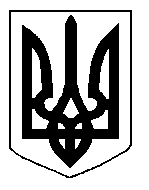 